Об утверждении порядка выявления и демонтажа рекламных конструкций и средств наружной рекламы, незаконно размещаемых на территории муниципального образования Елабужский муниципальный район Республики ТатарстанВ целях реализации Федерального закона от 27 июля 2010 года № 210-ФЗ «Об организации предоставления государственных и муниципальных услуг», в соответствии со статьей 19 Федерального закона от 13.03.2006 №38-ФЗ «О рекламе», статьей 16 Федерального закона от 06.10.2003 №131-ФЗ «Об общих принципах организации местного самоуправления в Российской Федерации», постановлением Исполнительного комитета Елабужского муниципального района от 27.02.2012 года № 149 «Об утверждении Положения в порядке разработки и утверждении административных регламентов предоставления муниципальными учреждениями и органами местного самоуправления ЕМР» Исполнительный комитет Елабужского муниципального района Республики Татарстан ПОСТАНОВЛЯЕТ:Утвердить порядок выявления и демонтажа рекламных конструкций и средств наружной информации, незаконно размещаемых на территории муниципального образования Елабужский муниципальный район Республики Татарстан, согласно приложению.Настоящее постановление подлежит официальному опубликованию.Контроль за исполнением настоящего постановления оставляю за собой.И. о. руководителя 				                                  Л. Ф. НургаяновПриложениек постановлению Исполнительного комитета от «16» сентября 2019 №1402/1Порядоквыявления и демонтажа рекламных конструкций и средств наружной информации, незаконно размещаемых на территории муниципального образования город ЕлабугаПорядок выявления и демонтажа рекламных конструкций и средств наружной информации, незаконно размещаемых на территории муниципального образования город Елабуга, (далее - порядок) определяет порядок выявления незаконно размещаемых рекламных конструкций и средств наружной информации, выдачи предписаний о демонтаже рекламных конструкций и средств наружной информации, демонтажа рекламных конструкций и средств наружной информации. Настоящий порядок разработан в соответствии с Федеральным законом от 06.10.2003 №131-ФЗ «Об общих принципах организации местного самоуправления в Российской Федерации»,  со статьей 19 Федерального закона от 13.03.2006 №38-ФЗ «О рекламе».В настоящем порядке используются следующие понятия: Незаконно размещаемая рекламная конструкция – рекламная конструкция, установленная и (или) эксплуатируемая без разрешения, срок действия которого не истек (далее – рекламная конструкция);Незаконно размещаемое средство наружной информации – средство наружной информации, размещенное на объекте муниципальной собственности без паспорта средства наружной информации (далее – средство наружной информации).Выявление незаконно размещаемых рекламных конструкций, средств наружной информации, вручение предписаний об их демонтаже осуществляется уполномоченным органом Исполнительного комитета – отделом архитектуры и градостроительства (далее – ОАиГ). При выявлении незаконно размещаемых рекламных конструкций, средств наружной информации ОАиГ составляется акт о выявлении незаконно размещаемой рекламной конструкции (средства наружной информации). Рекламная конструкция, средство наружной информации подлежит демонтажу на основании предписания ОАиГ, выдаваемого в течение 7 дней с момента составления акта о выявлении незаконно размещаемой рекламной конструкции (средства наружной информации). ОАиГ осуществляет вручение предписания о демонтаже рекламной конструкции, средства наружной информации под расписку и (или) посредством направления почтового отправления, в случае, если владелец рекламной конструкции, средства наружной информации, собственник или иной законный владелец недвижимого имущества, к которому присоединена рекламная конструкция, средство наружной информации, установлен. В случае возврата почтового отправления по обратному адресу, ОАиГ размещает предписание о демонтаже с приложением фотографии рекламной конструкции, средства наружной информации на официальном сайте города в сети «Интернет».Любой из вышеуказанных способов выдачи предписания о демонтаже рекламной конструкции, средства наружной информации считается надлежащим.Владелец рекламной конструкции, средства наружной информации обязан осуществить демонтаж рекламной конструкции, средства наружной информации в течение месяца со дня выдачи предписания о демонтаже рекламной конструкции, средства наружной информации, а также удалить информацию, размещенную на такой рекламной конструкции, средстве наружной информации, в течение трех дней со дня выдачи указанного предписания. Если в установленный срок владелец рекламной конструкции не выполнил указанную в пункте 7 настоящего порядка обязанность по демонтажу рекламной конструкции или владелец рекламной конструкции неизвестен, ОАиГ выдает предписание о демонтаже рекламной конструкции собственнику или иному законному владельцу недвижимого имущества, к которому присоединена рекламная конструкция, за исключением случая присоединения такой рекламной конструкции к объекту муниципального имущества или к общему имуществу собственников помещений в многоквартирном доме при отсутствии согласия таких собственников на установку и эксплуатацию рекламной конструкции. Собственник или иной законный владелец недвижимого имущества, к которому присоединена рекламная конструкция, обязан демонтировать рекламную конструкцию в течение месяца со дня выдачи соответствующего предписания. Демонтаж, хранение или в необходимых случаях уничтожение рекламной конструкции осуществляется за счет собственника или иного законного владельца недвижимого имущества, к которому была присоединена рекламная конструкция. По требованию собственника или иного законного владельца данного недвижимого имущества владелец рекламной конструкции обязан возместить этому собственнику или этому законному владельцу необходимые расходы, понесенные в связи с демонтажем, хранением или в необходимых случаях уничтожением рекламной конструкции. Если в установленный срок собственник или иной законный владелец недвижимого имущества, к которому была присоединена рекламная конструкция, не выполнил указанную в пункте 7 настоящего Порядка обязанность по демонтажу рекламной конструкции либо собственник или иной законный владелец данного недвижимого имущества неизвестен, демонтаж рекламной конструкции, ее хранение или в необходимых случаях уничтожение осуществляется за счет средств бюджета города. Если рекламная конструкция присоединена к объекту муниципального имущества или к общему имуществу собственников помещений в многоквартирном доме при отсутствии согласия таких собственников на установку и эксплуатацию рекламной конструкции, в случае, указанном в пункте 8 настоящего порядка, ее демонтаж, хранение или в необходимых случаях уничтожение осуществляется за счет средств бюджета города. В случае неисполнения владельцем средства наружной информации в установленный пунктом 7 настоящего порядка срок предписания ОАиГ, демонтаж средства наружной информации осуществляется за счет средств местного бюджета. В случае если владелец рекламной конструкции, средства наружной информации, собственник или иной законный владелец недвижимого имущества, к которому присоединена рекламная конструкция, не установлены, ОАиГ размещает предписание о демонтаже с приложением фотографии рекламной конструкции, средства наружной информации на официальном сайте города в сети «Интернет». В этом случае датой выдачи предписания о демонтаже является дата размещения предписания. Владелец обязан демонтировать конструкцию в течении 10 дней с момента размещения предписания.Перечень рекламных конструкций, средств наружной информации, подлежащих демонтажу за счет местного бюджета, утверждается распоряжением Руководителя Исполнительного комитета. Управление МВД России по городу Елабуга уведомляется о предстоящем демонтаже за 1 (один) день. Демонтаж производится в присутствии уполномоченного представителя ОАиГ подрядной организацией на основании договора, заключенного в порядке 4 предусмотренном Федеральным законом от 05.04.2013 №44-ФЗ «О контрактной системе в сфере закупок товаров, работ, услуг для обеспечения государственных и муниципальных нужд». О произведенном демонтаже ОАиГ составляется акт, в котором указываются место, время демонтажа, описывается техническое состояние рекламной конструкции, средства наружной информации до начала работ по демонтажу и после их окончания, а также указываются фамилии, имена и отчества сотрудников организации, производящей демонтаж. Не позднее трех рабочих дней, следующих за днем осуществления демонтажа, ОАиГ направляет владельцу рекламной конструкции, средства наружной информации или собственнику, или иному законному владельцу недвижимого имущества, к которому были присоединена демонтированная рекламная конструкция, уведомление о произведенном демонтаже. В случае если владелец рекламной конструкции, средства наружной информации не выявлен, а также неизвестен собственник недвижимого имущества, к которому присоединяется рекламная конструкция, ОАиГ в течение трех рабочих дней публикует уведомление о произведенном демонтаже и размещает его на официальном сайте города в сети Интернет. В случае если демонтированная рекламная конструкция, средство наружной информации не востребована владельцем в течение шести месяцев с даты уведомления о произведенном демонтаже, то рекламная конструкция, средство наружной информации подлежит признанию бесхозяйной в судебном порядке. В случае осуществления принудительного демонтажа рекламной конструкции, средства наружной информации владелец рекламной конструкции, средства наружной информации либо собственник недвижимого имущества, которому присоединяется рекламная конструкция, обязан возместить расходы, понесенные Исполнительным комитетом в связи с демонтажем, транспортировкой и хранением демонтированной рекламной конструкции, средства наружной информации. Расчет возмещения расходов за демонтаж, транспортировку и хранение демонтированных рекламных конструкций и средств наружной информации производится по фактическим расходам, понесенным Исполнительным комитетом при оплате работ по демонтажу, транспортировке и хранению рекламных конструкций и средств наружной информации подрядной организации. Решение о выдаче предписания о демонтаже рекламной конструкции, предписания о демонтаже средства наружной информации, демонтаж рекламной конструкции, средства наружной информации могут быть обжалованы в суд или арбитражный суд в течение трех месяцев со дня получения соответствующего предписания (публикации соответствующего предписания) или со дня демонтажа рекламной конструкции, средства наружной информации.ИСПОЛНИТЕЛЬНЫЙ КОМИТЕТ ЕЛАБУЖСКОГО МУНИЦИПАЛЬНОГО РАЙОНАРЕСПУБЛИКИ ТАТАРСТАН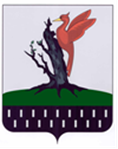 ТАТАРСТАН РЕСПУБЛИКАСЫ АЛАБУГА МУНИЦИПАЛЬРАЙОНЫ БАШКАРМА КОМИТЕТЫПОСТАНОВЛЕНИЕКАРАР16.09.2019№ 1402/1